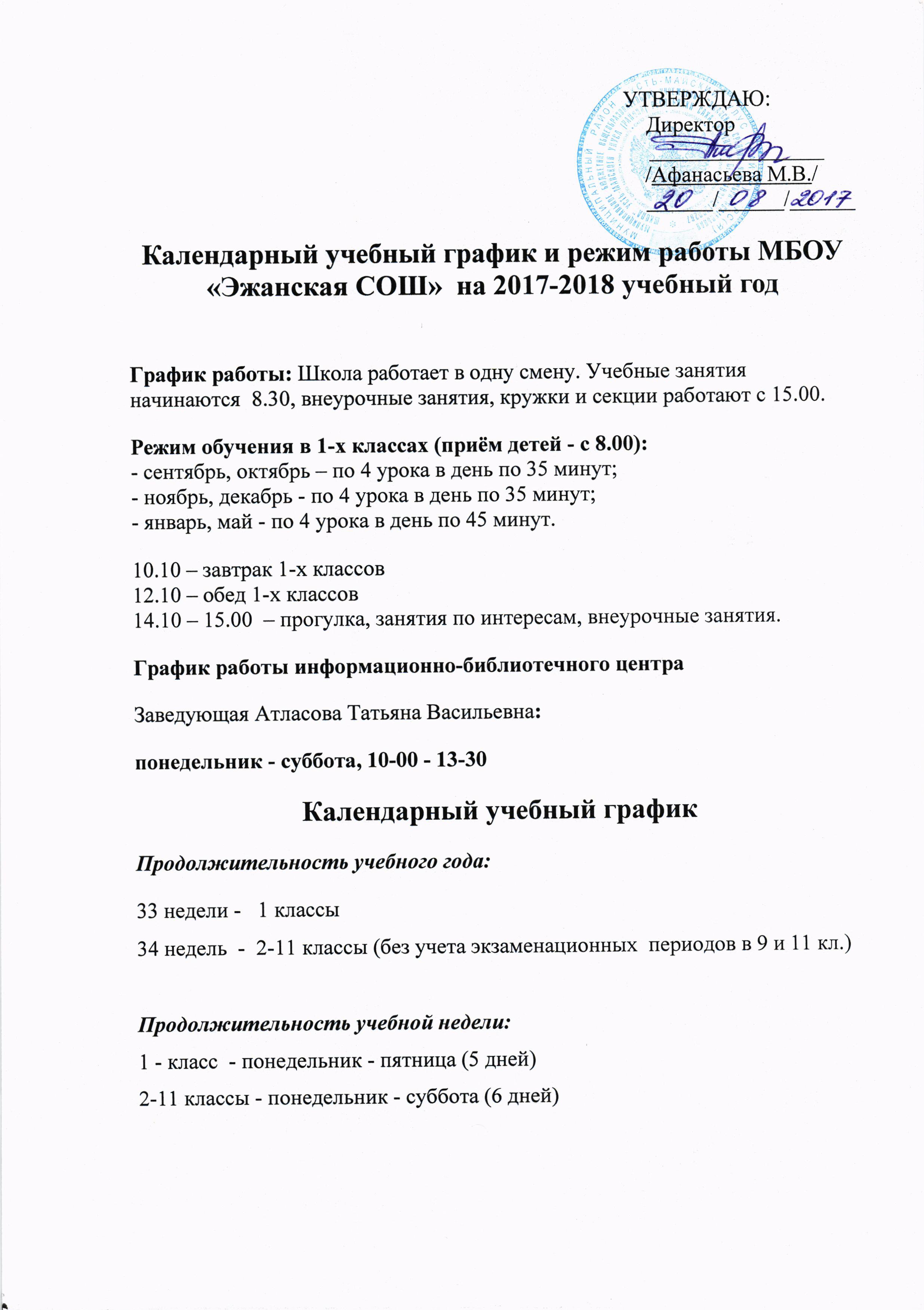                                                                                   УТВЕРЖДАЮ:                                                                         Директор                                                                                                                                                                                  ________________                                                                                        /Афанасьева М.В./                                                                                               ______/______/______Календарный учебный график и режим работы МБОУ «Эжанская СОШ»  на 2017-2018 учебный годГрафик работы: Школа работает в одну смену. Учебные занятия начинаются  8.30, внеурочные занятия, кружки и секции работают с 15.00.  Режим обучения в 1-х классах (приём детей - с 8.00):
- сентябрь, октябрь – по 4 урока в день по 35 минут;
- ноябрь, декабрь - по 4 урока в день по 35 минут;
- январь, май - по 4 урока в день по 45 минут.10.10 – завтрак 1-х классов
12.10 – обед 1-х классов
14.10 – 15.00  – прогулка, занятия по интересам, внеурочные занятия.График работы информационно-библиотечного центраЗаведующая Атласова Татьяна Васильевна: понедельник - суббота, 10-00 - 13-30Календарный учебный графикПродолжительность учебного года:33 недели -   1 классы 
34 недель  -  2-11 классы (без учета экзаменационных  периодов в 9 и 11 кл.)
Продолжительность учебной недели:
1 - класс  - понедельник - пятница (5 дней)
2-11 классы - понедельник - суббота (6 дней)Сроки учебных периодов на 2017-2018 учебный год1 четверть - со 2 сентября по 3 ноября (8 недель и 6 дней)
2 четверть - с 13 ноября по 27 декабря (7 недель и 2 дня)
3 четверть - с 8 января по 24 марта (10 недель) 
4 четверть - со 2 апреля по 30 мая (8 недель и 1 день)Сроки каникул на 2017-2018  учебный годосенние каникулы - с 6 по 12 ноября зимние каникулы - с 29 декабря по 7 января весенние каникулы - с 26 марта  по 1 апреля дополнительные каникулы для 1 -ых классов - с 12 февраля по 17 февраля летние каникулы - с 1 июня по 31 августа для 2-11 классовВсего на 2017-2018 учебном году фактически имеется 35 учебных недель, но если, учитывая праздничные дни,  выходит 34 учебных недель.Праздничные дни в 2017-2018 учебном году1 сентября 2017 года - День знаний. (Торжественная линейка, классные часы, получение  учебников на учебный год).4 ноября  2017 года – День единения. 28 декабря 2017 года – Новогодняя елка школы.1-8 января 2018 года – (Рождественские каникулы)23 февраля 2018 года – День защитника Отечества.8 марта 2018 года – Международный женский день.1,2 мая 2018 года – Праздник весны и труда. 9 мая 2018 года – День Победы.31 мая 2018 года – Школьный ысыах «Сара Той» посвященная ко Дню защиты детей.Окончание учебного года:
для 1, 9, 11 классов -  с 24 мая 2018 г.
для 2,3,4,5,6,7,8,10 классов -30 мая 2017 г.Режим питания:Буфет  работает с 8-30 до 15-00 с понедельника  до субботыРасписание звонков:Все внеурочные занятия  начинаются с 15-00 до 18-00сменаПеременаВремя Вид питанияКлассы 12 перемена10.10завтраки1-4 классы13 перемена11.05обеды  5-11 классы14 перемена 12.10обеды  1-4 классы1 урок08.30 - 09.152 урок09.25 - 10.103 урок10.20 - 11.054 урок11.25 - 12.105 урок12.20 - 13.056 урок13.15 - 14.00